  Date Prepared: October 26, 2018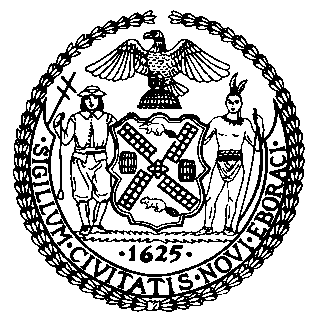 The Council of the City of New YorkFinance DivisionLatonia Mckinney, DirectorFiscal Impact StatementProposed Int. No. 444-ACommittee: Public Safety Title:  A Local Law to amend the administrative code of the city of New York, in relation to requiring all New York Police Department (NYPD) officers to receive sensitivity training to assist them in responding to victims of harassment and sexual assault.Sponsors: By Council Members Cumbo, Rosenthal, Espinal, Williams, Richards, Kallos, Lander, Constantinides, and GibsonSummary of Legislation: Proposed Int. 444-A would require new New York Police Department (NYPD) recruits to receive specialized training in the Police Academy for responding to survivors of sexual assault and harassment, including sensitivity to differences in culture, gender, gender expression, and sexual orientation.  The bill would also require all uniformed members of the NYPD who regularly interact with crime victims to complete interactive trainings on responding to survivors of harassment and sexual assault every two years.Summary of Legislation: Proposed Int. 444-A would require new New York Police Department (NYPD) recruits to receive specialized training in the Police Academy for responding to survivors of sexual assault and harassment, including sensitivity to differences in culture, gender, gender expression, and sexual orientation.  The bill would also require all uniformed members of the NYPD who regularly interact with crime victims to complete interactive trainings on responding to survivors of harassment and sexual assault every two years.Effective Date: This local law would take effect 180 days after it becomes law.Effective Date: This local law would take effect 180 days after it becomes law.Fiscal Year In Which Full Fiscal Impact Anticipated: Fiscal 2020Fiscal Year In Which Full Fiscal Impact Anticipated: Fiscal 2020Fiscal Impact Statement: Fiscal Impact Statement: Impact on Revenues:  It is anticipated that there would be no impact on revenues resulting from the enactment of this legislation.Impact on Revenues:  It is anticipated that there would be no impact on revenues resulting from the enactment of this legislation.Impact on Expenditures: It is estimated that there would be no fiscal impact in Fiscal 2019 because the NYPD could use existing resources to pay for any expenditures in that year to fulfill the requirements of this legislation.  It is anticipated that there would be an impact on expenditures of approximately $1,000,000 in Fiscal 2020 due to removing officers from their normal duties to complete the training.  It is estimated that this cost would recur every two years.Impact on Expenditures: It is estimated that there would be no fiscal impact in Fiscal 2019 because the NYPD could use existing resources to pay for any expenditures in that year to fulfill the requirements of this legislation.  It is anticipated that there would be an impact on expenditures of approximately $1,000,000 in Fiscal 2020 due to removing officers from their normal duties to complete the training.  It is estimated that this cost would recur every two years.Source of Funds To Cover Estimated Costs: General FundSource of Funds To Cover Estimated Costs: General FundSource of Information: New York City Police Department                                               New York City Council Finance Division                         Source of Information: New York City Police Department                                               New York City Council Finance Division                         Estimate Prepared by: Nevin Singh, Financial AnalystEstimate Reviewed by: Rebecca Chasan, Senior Counsel                                            Regina Poreda Ryan, Deputy Director                                            Eisha Wright, Unit HeadLegislative History:  This legislation was introduced to the Council on February 14, 2018 as Intro. No. 444, and was referred to the Committee on Public Safety.  A joint hearing was held by the Committees on Public Safety and Women on April 9 2018, and the legislation was laid over. The legislation was subsequently amended and the amended version, Proposed Intro. No. 444-A, will be voted on by the Committee on Public Safety at a hearing on October 29, 2018. Upon successful vote by the Committee, Proposed Intro. No. 444-A will be submitted to the full Council for a vote on October 31, 2018.Estimate Prepared by: Nevin Singh, Financial AnalystEstimate Reviewed by: Rebecca Chasan, Senior Counsel                                            Regina Poreda Ryan, Deputy Director                                            Eisha Wright, Unit HeadLegislative History:  This legislation was introduced to the Council on February 14, 2018 as Intro. No. 444, and was referred to the Committee on Public Safety.  A joint hearing was held by the Committees on Public Safety and Women on April 9 2018, and the legislation was laid over. The legislation was subsequently amended and the amended version, Proposed Intro. No. 444-A, will be voted on by the Committee on Public Safety at a hearing on October 29, 2018. Upon successful vote by the Committee, Proposed Intro. No. 444-A will be submitted to the full Council for a vote on October 31, 2018.